Export the storyA story will need to be exported before it can be printed or played outside of the Data Exchange application. Table 1 –Export options navigation itemsAccess the required report and select . The Stories pop up box will display.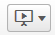 Figure 1 – Stories pop up box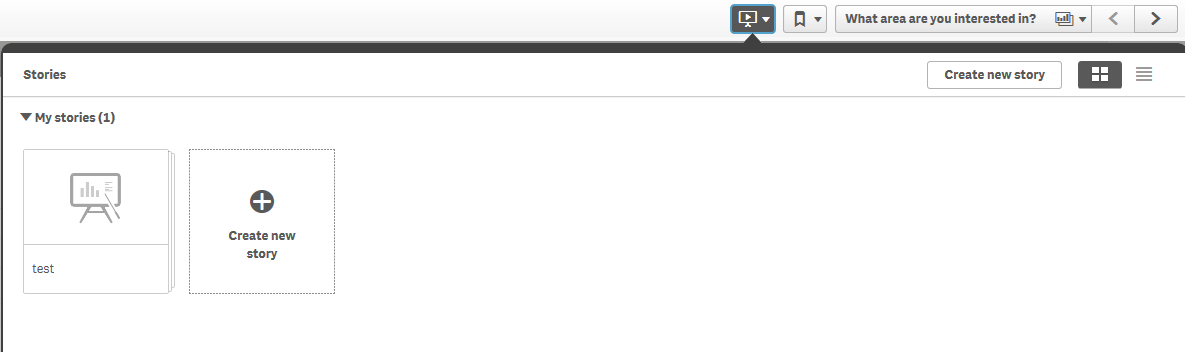 Select the required Story. The story page will display.Figure 2 – Story page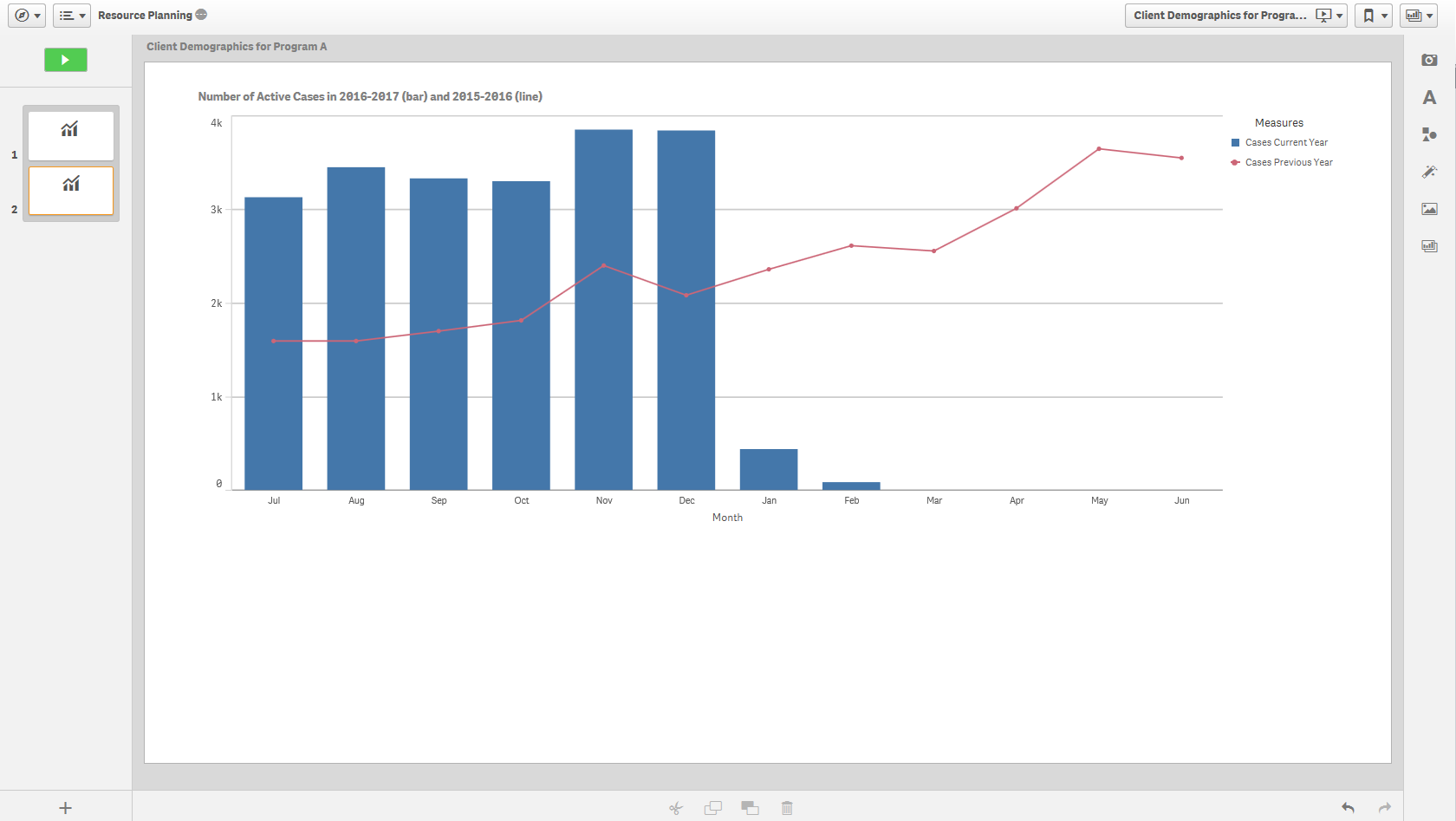 Select  at the top left of screen to export the story to PDF or PowerPoint.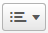 Figure 3 – Menu icon selection to export story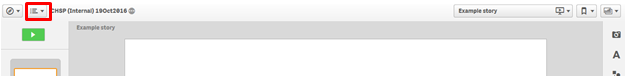 The Export story pop up box will display.Figure 4 – Export story pop up box 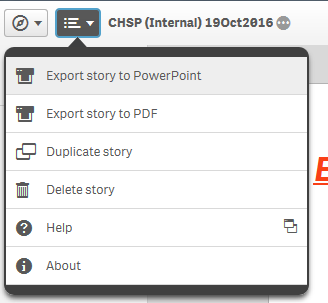 The following options for export are: Export story to PowerPointMake the appropriate changes to the PowerPoint settings then select .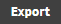 Figure 5 – PowerPoint settings pop up box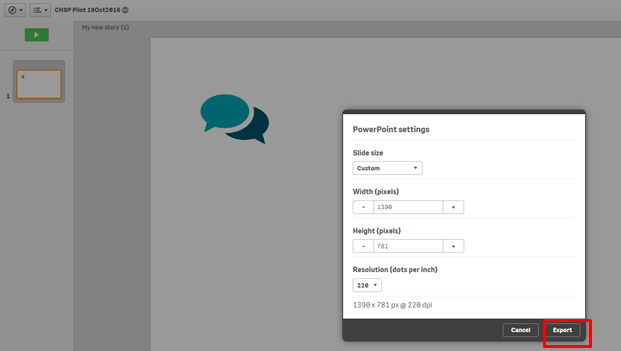 Select the PowerPoint hyperlink that displays.Figure 6 – Click to download PowerPoint hyperlink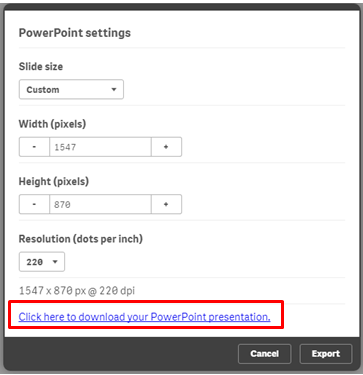 Select the options for the download. If required, select  to stop the download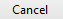 Figure 7 – PowerPoint download options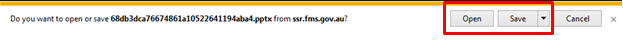 Export story to PDF Make the appropriate changes to the PDF settings then select .Figure 8 – PDF settings pop up box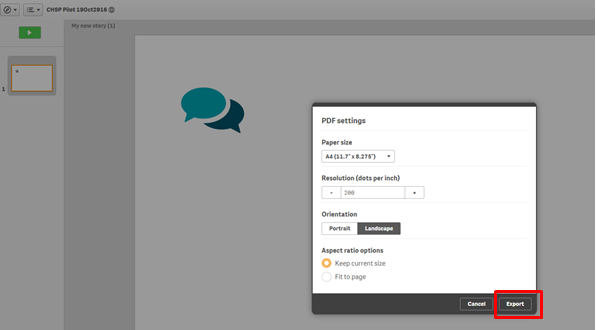 Select the PDF hyperlink that displays.Figure 9– Click to download PDF hyperlink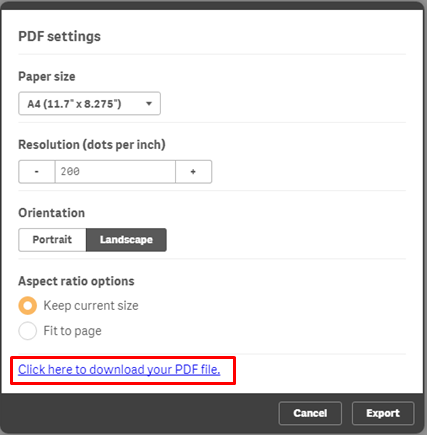 Select the options for the download.If required, select to stop the download.Figure 10 – PDF download optionsItemDescription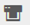 Select the Export story to PowerPoint icon to send the story to PowerPoint. Select the Export story to PDF icon to send the story to PDF.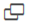 Select the Duplicate story icon to make a copy of the original story.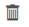 Select the Delete story icon to remove the story. 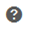 Select the Help icon to get online help from Sense website with the item that you are viewing.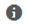 Select the About icon to get information about the application.Select the Menu icon to export the story.